                                    IONIC EQUILIBRIUMTheory of Acids and basesArrhenius Theory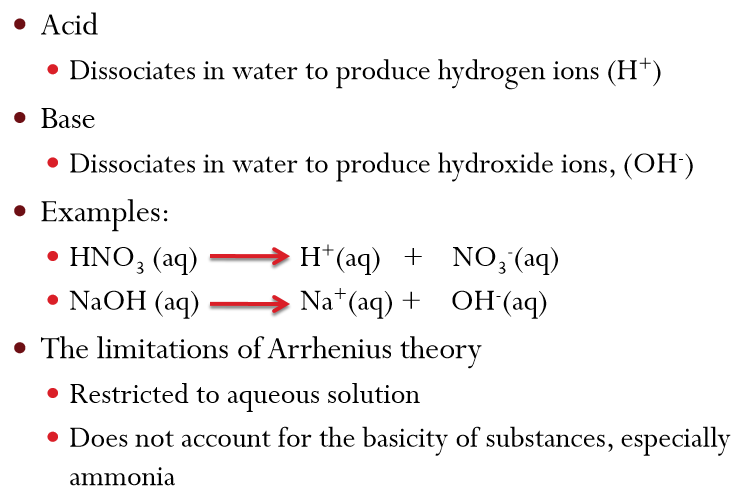 BrØnsted – Lowry Theory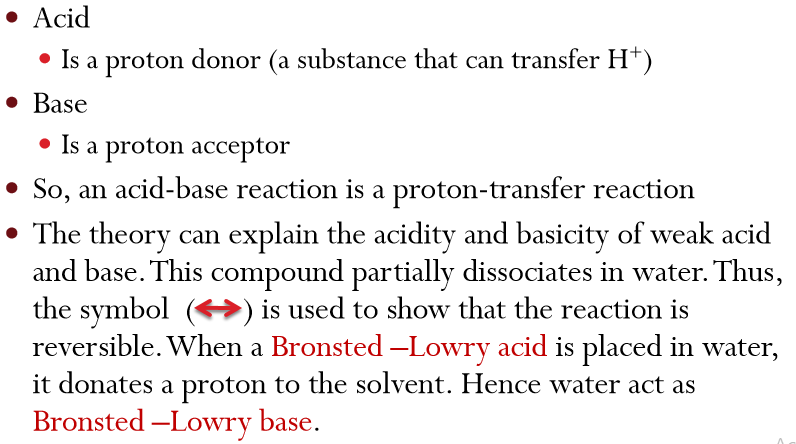 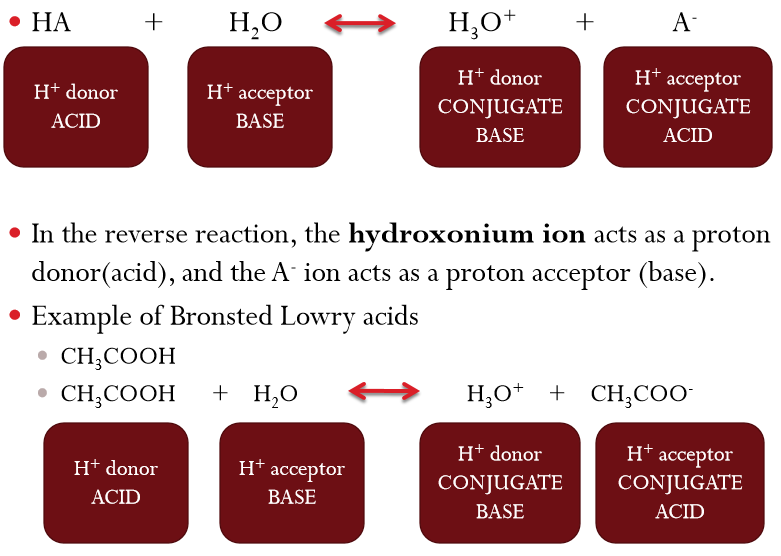 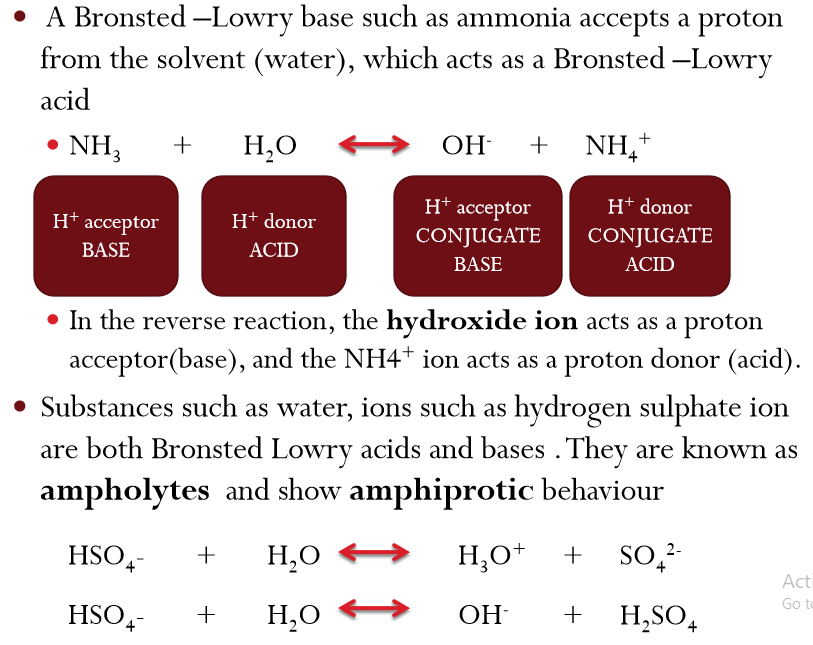 Exercises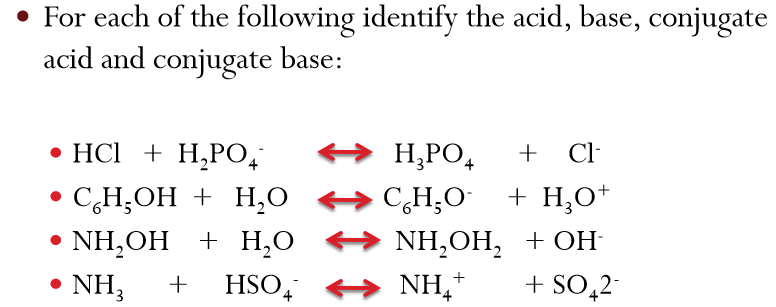 Lewis Theory 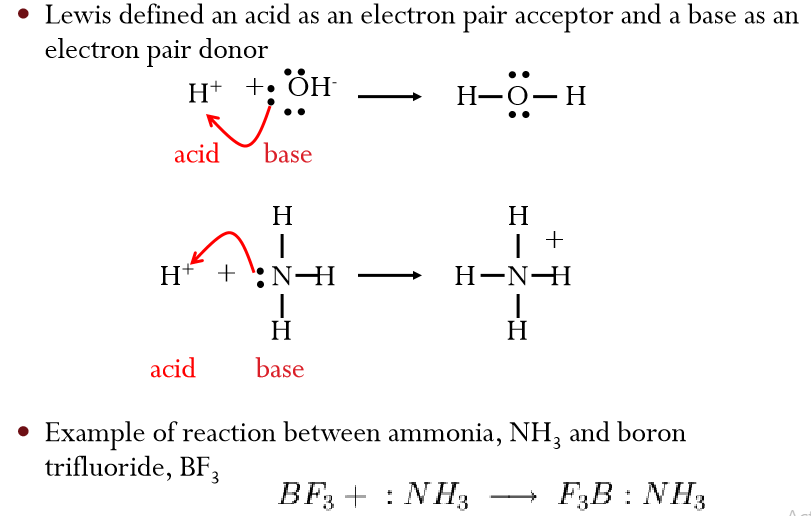 Relative Strength of Bronsted –Lowry Acids and Bases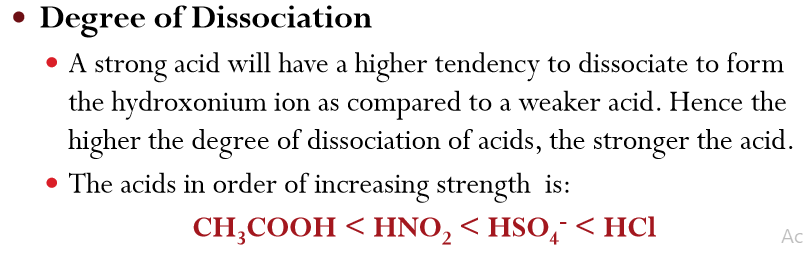 Acid/Base Dissociation Constant (Ka and Kb) 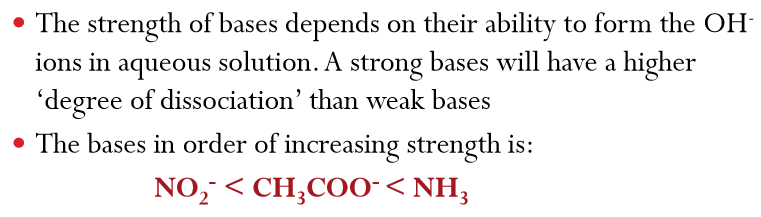 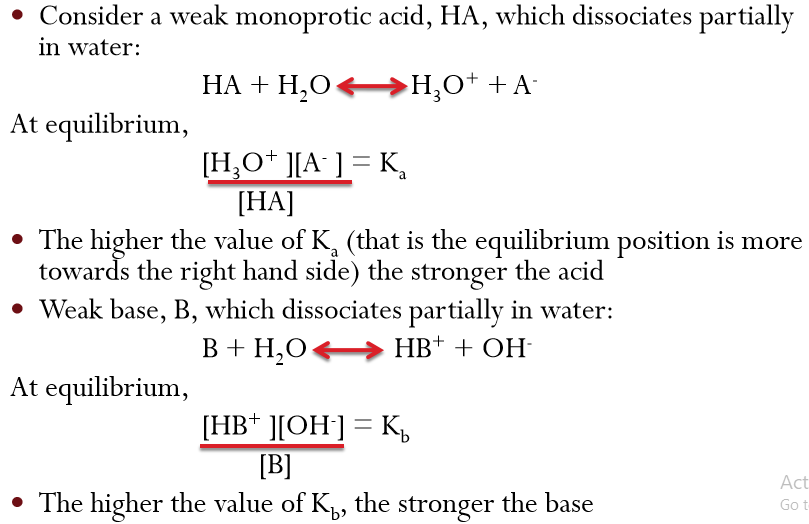 pKa and pKb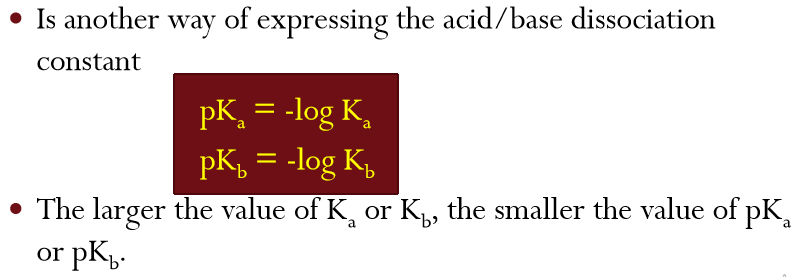 Ostwald Dilution Law and Dissociation Constant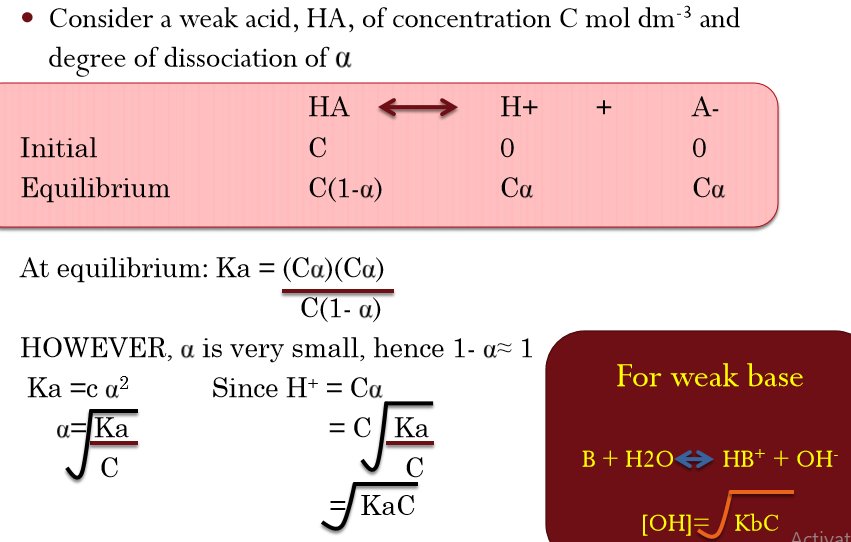 Ionic Product of Water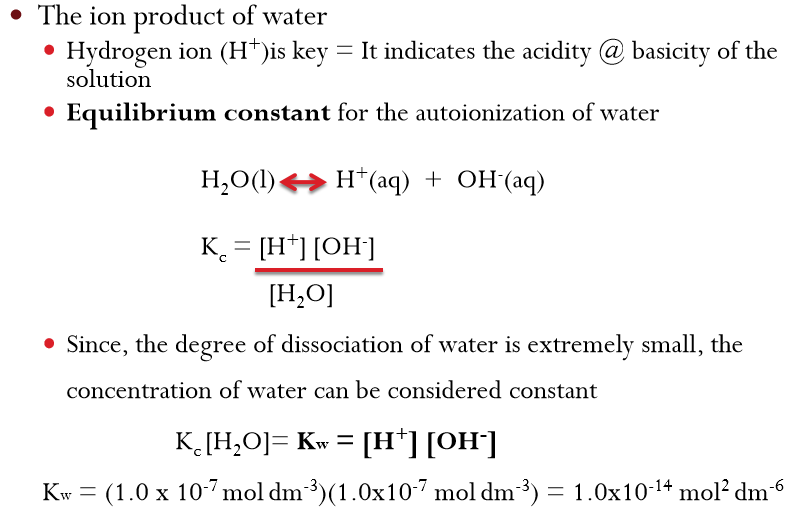 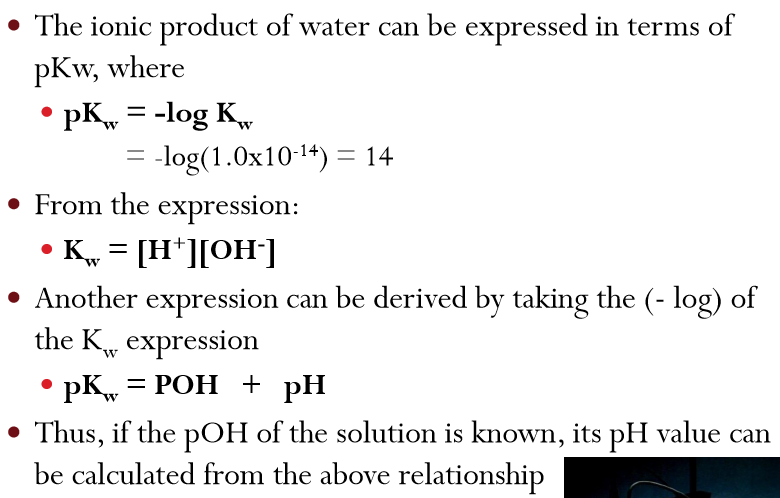 Measurement of acidity and basicity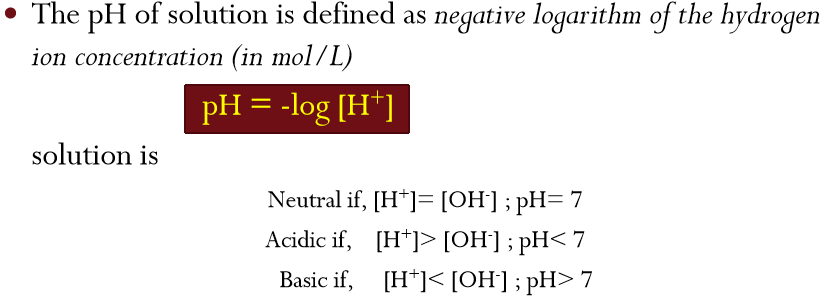 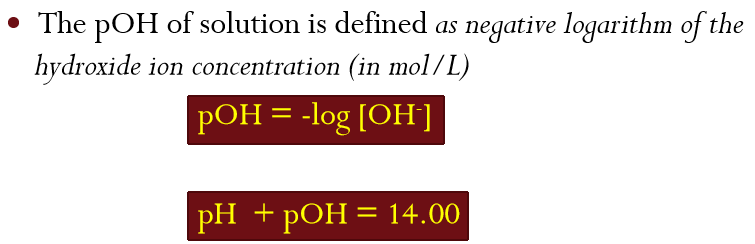 Relationship between pKa, pKb and pKw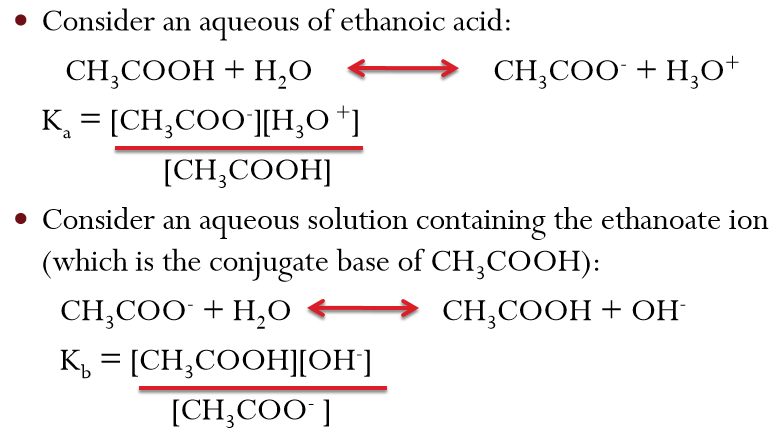 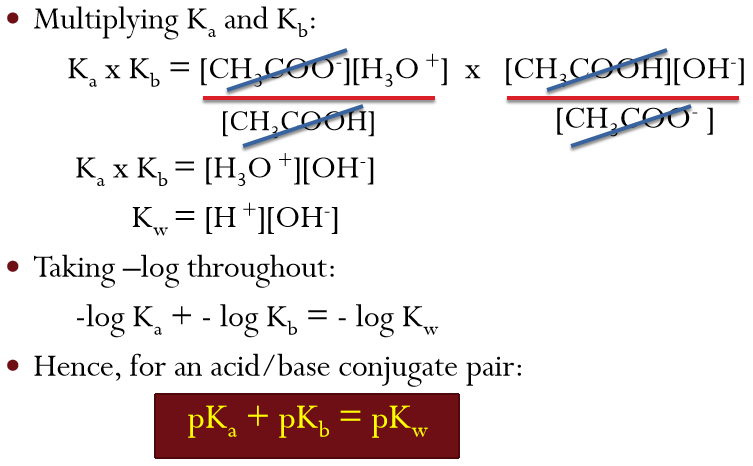 Example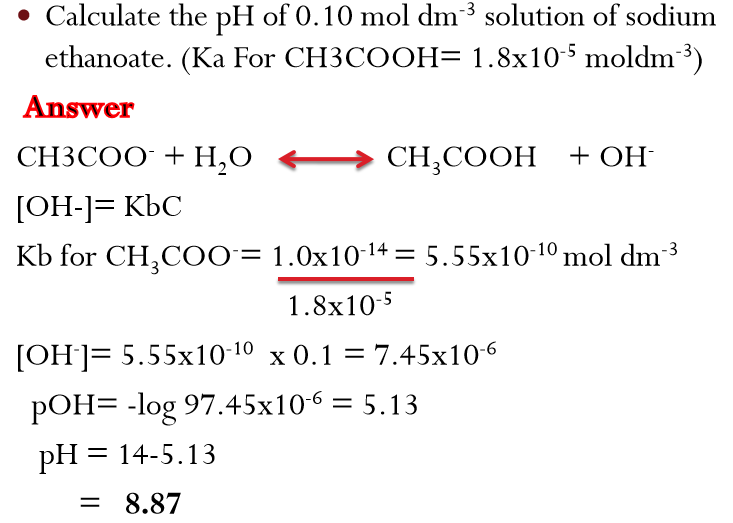 Acid-Base Titration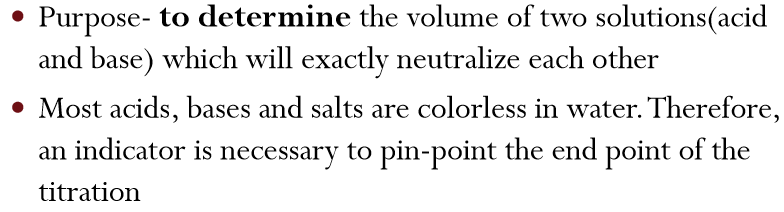 Acid-Base Indicators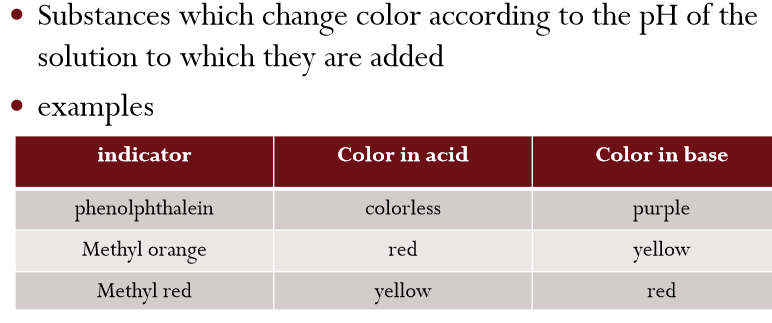 Equivalent point and End point of Acid Base Titration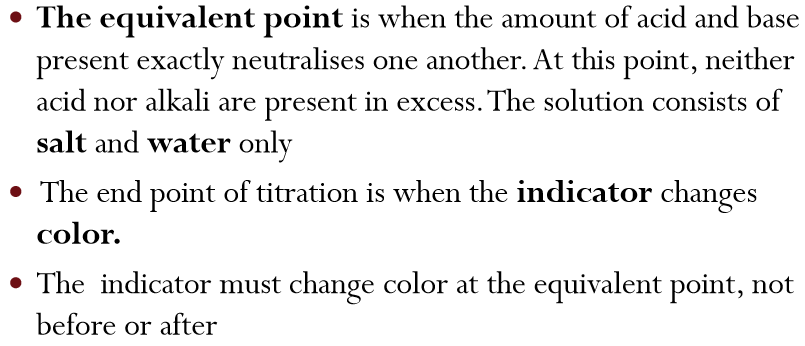 Suitable Indicator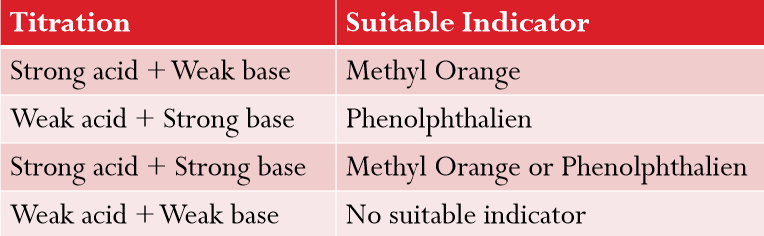 Acid-Base Properties of SaltsNeutral Solutions: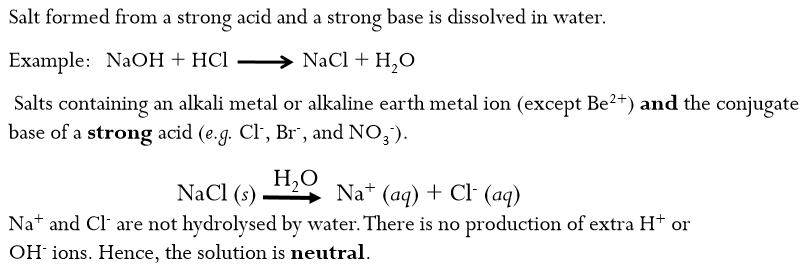 Basic Solutions: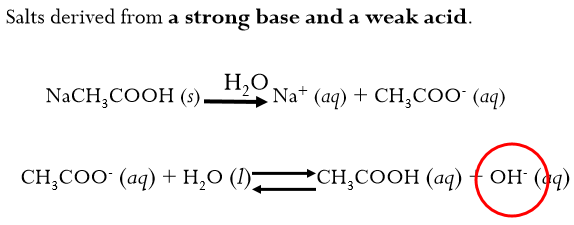                      Acid-Base Properties of SaltsAcidic solution.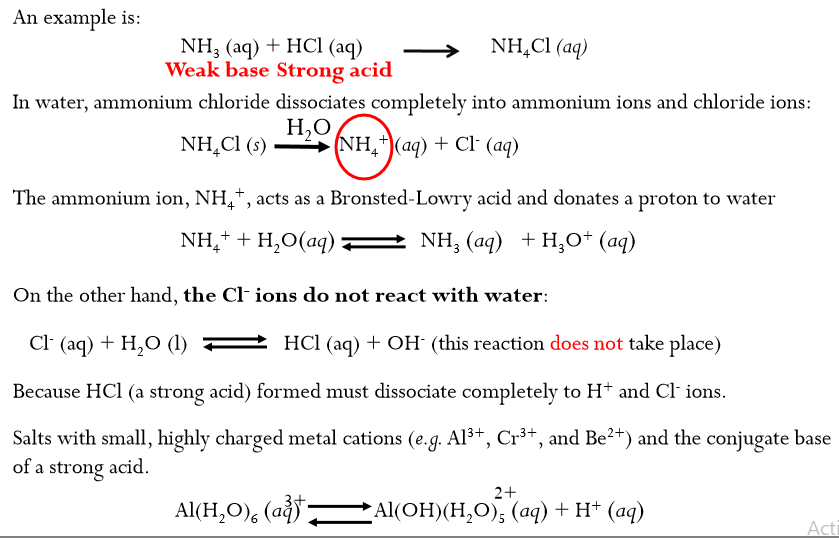 Acid Hydrolysis of Al3+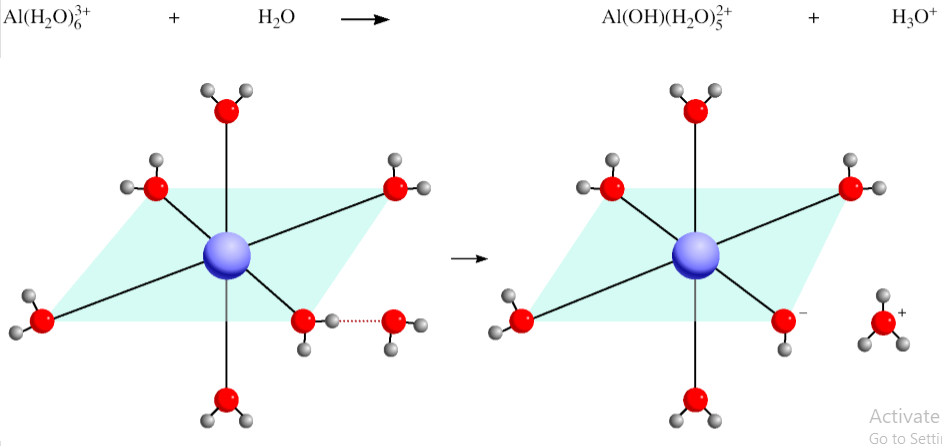 Acid-Base Properties of SaltsSolutions in which both the cation and the anion hydrolyze: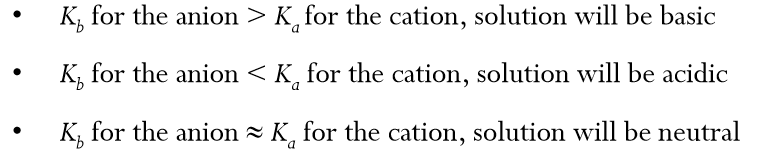 Acid-Base Properties of Salts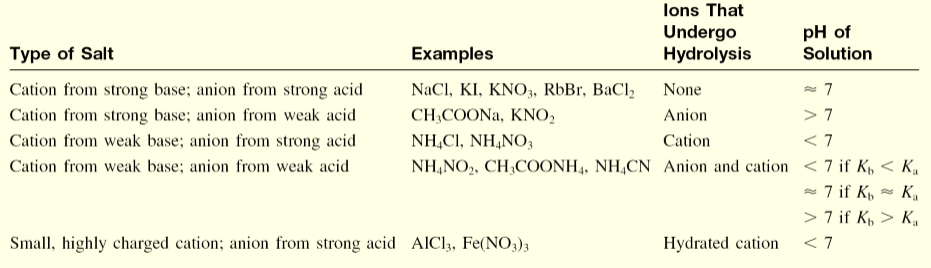 HydrolysisRemembering the following equations must hold simultaneously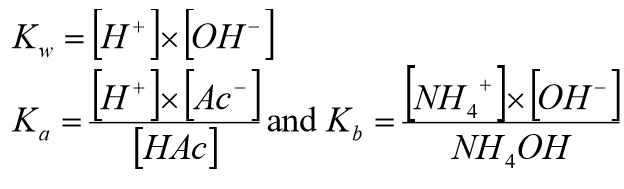 Also, it can be shown that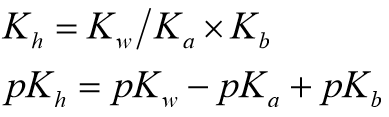                                       Buffer SystemIs a solution of a weak acid and its salt to form acidic buffer solution or weak base and its salt to form basic buffer solution. A buffer solution has the ability to resist changes in pH upon the addition of small amounts of either acid or base.                                     Acidic Buffer Solution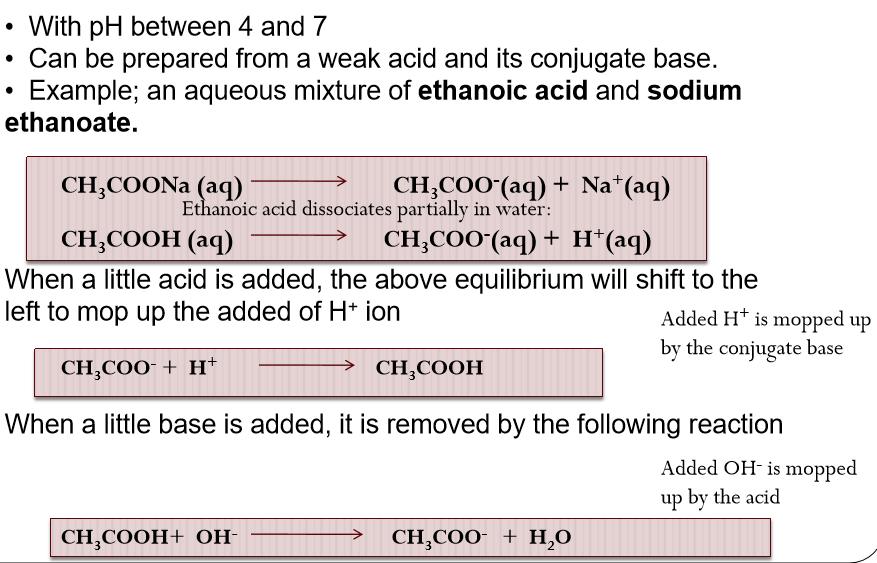                               Basic Buffer Solution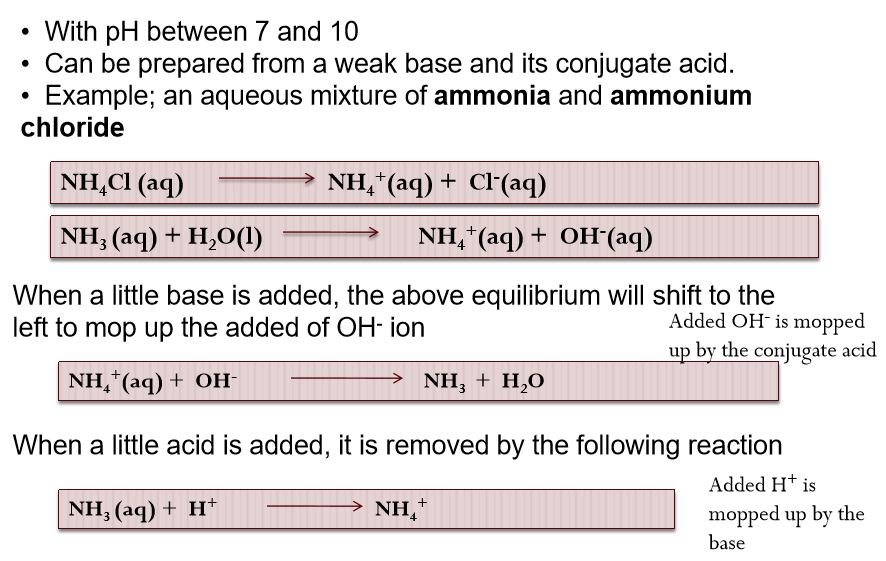 Exercise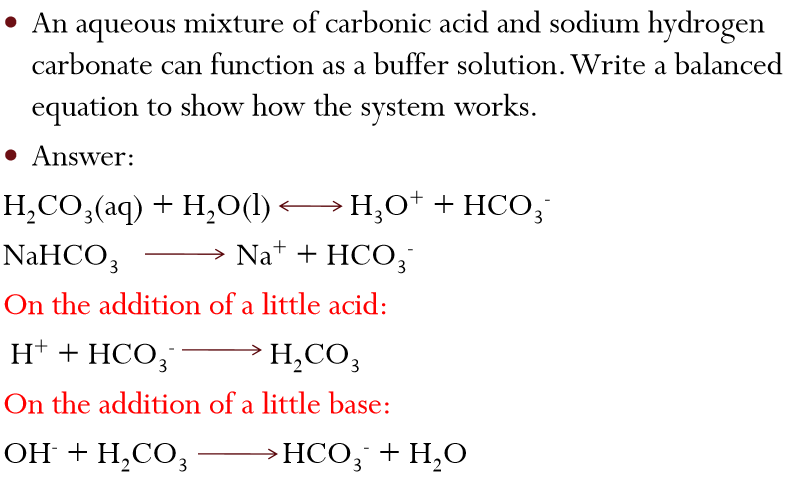                                 pH of Buffer Solutions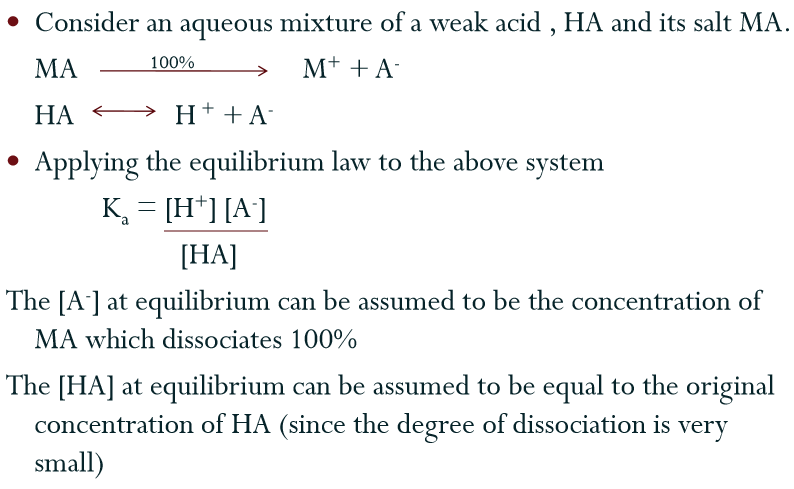 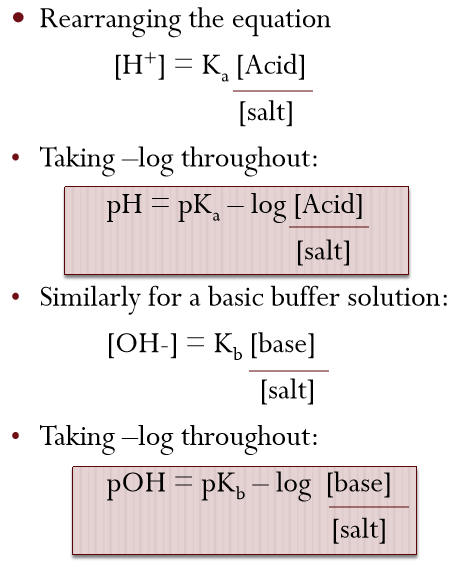 Theory and application of buffer system Maintaining the pH of blood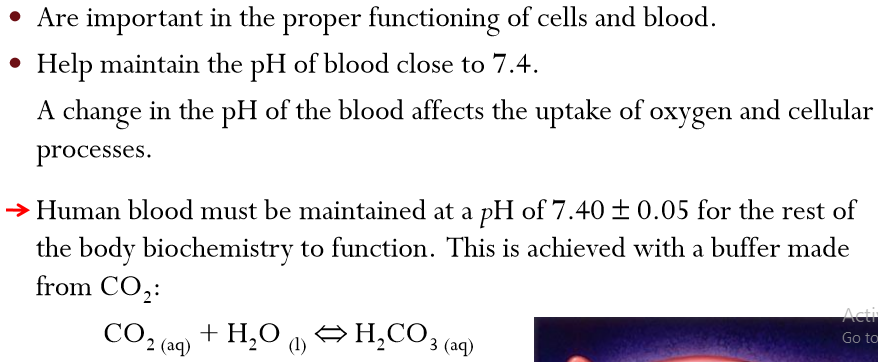 